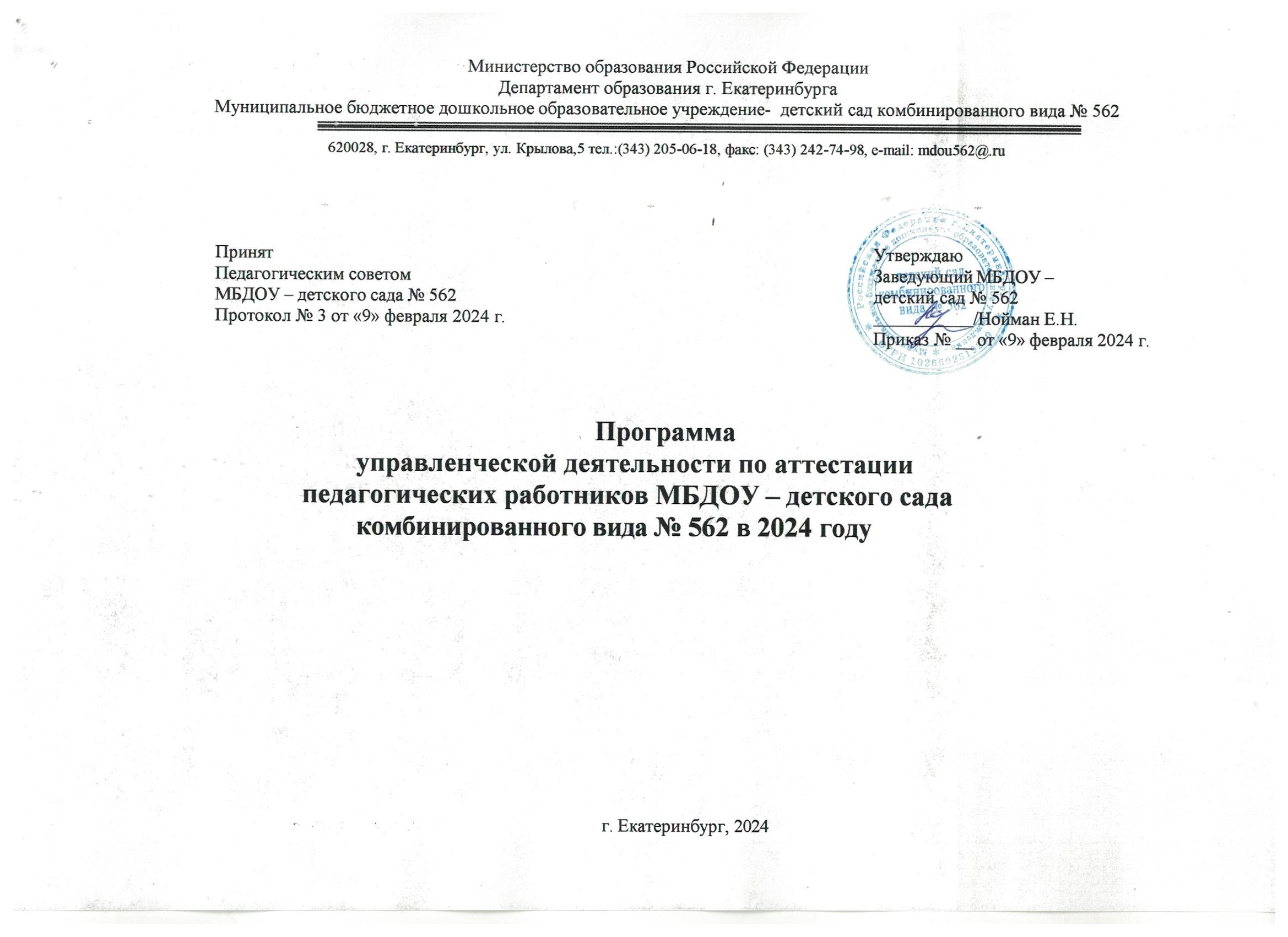 Перечень нормативных документовпо аттестации педагогических работников организаций, осуществляющих образовательную деятельность Федеральный уровень1. Федеральный Закон от 29 декабря 2012 года № 273-ФЗ «Об образовании в Российской Федерации»2. Трудовой кодекс РФ от 30 декабря 2001 года № 197-ФЗ3. Постановление Правительства Российской Федерации от 08 августа 2013 года № 678 «Об утверждении номенклатуры должностей педагогических работников организаций, осуществляющих образовательную деятельность, должностей руководителей образовательных организаций»4. Постановление Правительства Российской Федерации от 5 августа 2013 года № 662 «Об осуществлении мониторинга системы образования»5. Приказ Министерства здравоохранения и социального развития РФ от 5 мая 2008 года № 216н «Об утверждении профессиональных квалификационных групп должностей работников образования»6. Приказ Министерства здравоохранения и социального развития Российской Федерации от 26 августа 2010 года № 761н «Об утверждении Единого квалификационного справочника должностей руководителей, специалистов и служащих, раздел «Квалификационные характеристики должностей работников образования»7. Приказ Министерства здравоохранения и социального развития Российской Федерации от 31 мая 2011 года № 448н «О внесении изменения в Единый квалификационный справочник должностей руководителей, специалистов и служащих, раздел «Квалификационные характеристики должностей работников образования» (педагог-библиотекарь)8. Приказ Министерства здравоохранения и социального развития Российской Федерации от 23 декабря 2011 года № 1601н «О внесении изменений в профессиональные квалификационные группы должностей работников образования, утвержденные приказом Министерства здравоохранения и социального развития Российской Федерации от 5 мая 2008 г. № 216н»9. Приказ Министерства просвещения РФ от 24.03.2023 года № 196 «Об утверждении порядка проведения аттестации педагогических работников организаций, осуществляющих образовательную деятельность»10. Разъяснения по применению Порядка проведения аттестации педагогических работников организаций, осуществляющих образовательную деятельность Департамента государственной политики в сфере общего образования Министерства образования и науки РФ и Общероссийского Профсоюза работников образования и науки РФ от 03 декабря 2014 года № 08-1933/50511.Приказ Министерства просвещения РФ от 11 декабря 2020 года № 713 «Об особенностях аттестации педагогических работников организаций, осуществляющих образовательную деятельность»12. Разъяснения по применению Приказа от 11 декабря 2020 года № 713 Минпросвещения РФ и Общероссийского Профсоюза работников образования и науки РФ от 27 января 2021 года № 90/08/27                                                                               Региональный уровеньПриказ Министерства образования и молодежной политики Свердловской области от 02.12.2022 № 1144-Д «Об утверждении Административного регламента предоставления Министерством образования и молодежной политики Свердловской области государственной услуги «Проведение аттестации педагогических работников организаций, осуществляющих образовательную деятельность на территории Свердловской области» (с изменениями, внесенными приказами от 02.06.2023 № 675-Д, от 29.06.2023 № 786-Д, от 22.09.2023 № 1071-Д)Приказ Министерства образования и молодежной политики Свердловской области от 17 марта 2023 года № 369-Д «Об утверждении регламента работы Аттестационной комиссии Министерства образования и молодежной политики Свердловской области и условий привлечения специалистов для осуществления всестороннего анализа профессиональной деятельности педагогических работников, аттестующихся в целях установления квалификационных категорий»Приказ Министерства образования и молодежной политики Свердловской области от 23 июня 2023 года № 765-Д «О создании и утверждении составов Аттестационной комиссии Министерства образования и молодежной политики Свердловской области и специалистов, привлекаемых для осуществления всестороннего анализа профессиональной деятельности педагогических работников, аттестующихся в целях установления первой, высшей квалификационной категории»Письмо министерства образования и молодежной политики Свердловской области № 02-01-82/9362 от 21.08.2020 «О реализации права педагогических работников на прохождение аттестации с целью установления квалификационных категорий и местах дислокации рабочих групп Аттестационной комиссии Министерства образования и молодежной политики Свердловской области»Соглашение между Министерством образования и молодежной политики Свердловской области и Свердловской областной организацией Профсоюза работников народного образования и науки РФ на 2021-2023 годыОтраслевое соглашение по организациям системы образования города Екатеринбурга на 2021-2023 годы.                                                                    Муниципальный уровеньПостановление Администрации города Екатеринбурга от 26.12.2019 № 3073 «О внесении изменений в Постановление Главы Екатеринбурга от 01.11.2010 № 5082 «О введении новой системы оплаты труда работников муниципальных образовательных учреждений муниципального образования «город Екатеринбург»ПРОГРАММА УПРАВЛЕНЧЕСКОЙ ДЕЯТЕЛЬНОСТИ ПО ОГРАНИЗАЦИИ АТТЕСТАЦИИ ПЕДАГОГИЧЕСКИХ РАБОТНИКОВ МБДОУ-ДЕТСКИЙ САД КОМБИНИРОВАННОГО ВИДА № 562 В 2024 ГОДУЦель: создание	условий для проведения аттестации педагогических работников, обеспечение объективности в экспертной оценке профессиональной компетентности и результативности профессиональной деятельности педагогических работников МБДОУ.Задачи:Обеспечить методическое сопровождение при подготовке и прохождении аттестации педагогическими работниками в 2024 году.Целенаправленно, непрерывно повышать уровень профессиональной компетентности педагогических работников.Совершенствовать профессиональный уровень педагогов с учетом современных социальных и образовательных тенденций.Средства отслеживания результатов педагогической деятельности педагогических работников ДОУ в межаттестационный период:Собеседование педагогов с администрацией МБДОУ.Изучение аналитических материалов педагогов за текущий год.Круглый стол по результатам самообразования.Мониторинг воспитательно-образовательной деятельности педагога за межаттестационный период.Анализ работы, мероприятий, проведенных на уровне МБДОУ, района, города.Анализ условий для осуществления деятельности педагогических работников в межаттестационный период осуществляется по направлениям:Нормативно-правовые условия: наличие пакета нормативных документов, своевременное обновление и пополнение его. Наличие планов по самообразованию педагогов и методических рекомендаций по аттестации в межаттестационный период;Организационно-содержательные условия: проведение методических мероприятий в соответствии с годовым планом работы дошкольного учреждения; собеседования с педагогами по индивидуальным планам работы в межаттестационный период;Научно-методические условия: организация систематического индивидуального консультирования педагогов по представлению и обобщению собственного опыта работы; создание условий по обучению педагогов на курсах повышения квалификации;Информационные условия: оформление информационного стенда по аттестации для педагогов в открытом доступе, обеспечение доступа к интернет-ресурсам.Контрольно-аналитические условия: анализ мероприятий, проводимых педагогами в ДОУ и на другом уровне, индивидуальных планов работы по самообразованию педагогов за межаттестационный период, их реализации и результатов профессиональной деятельности; анализ аналитических материалов педагогов за текущий год.Деятельность педагогов в межаттестационный период оценивается через анализ профессиональной деятельности (участие в методических мероприятиях МБДОУ, района, города), что фиксируется в экспертном заключении о профессиональном уровне деятельности педагога. Подобраны анкеты, опросники для выявления затруднений педагогов, персональной готовности и способности перевода базовых знаний в сфере образования в реальную педагогическую практику.Результаты анализа профессиональной деятельности педагогов позволяют адекватно и рационально распределять время и силы при прохождении аттестации, подготовить качественный аналитический или творческий отчёт, аналитические и методические материалы для методического кабинета, избежать излишних стрессовых ситуаций.Ведется электронное портфолио, в которых которых систематически фиксируются результаты практической педагогической деятельности аттестующегося работника в межаттестационный период. В индивидуальном плане по самообразованию педагога на межаттестационный период отражены саморекомендации и рекомендации предыдущей аттестации и планирование деятельности, направленной на исполнение рекомендаций, реализация проектной части аналитического отчета, приращения, изменения и улучшения практической деятельности педагога. Индивидуальный план работы педагога по теме самообразования на каждый учебный год отражает мероприятия по реализации рекомендаций экспертной комиссии и дальнейшему повышению квалификации педагогов по своей теме.Оценка	индивидуального	развития	детей	и	фиксирование	результатов	позволяет	педагогам	определить	эффективность педагогических действий, видеть ориентиры для дальнейшего планирования:построения образовательной траектории для индивидуализации образования для поддержки детей, нуждающихся в этом; построения дальнейшего образовательного процесса с учетом недостатков профессиональной деятельности педагога;анализа результатов профессиональной деятельности педагога и оптимизации работы с группой детей;взаимодействия с семьями, информирования родителей и общественности относительно целей дошкольного образования.Анализ результатов профессиональной деятельности педагога позволяет выявить персональную готовность работника к осуществлению образовательной деятельности в соответствии с целями современного образования и ФГОС ДО.Содержание деятельностиСрокОтветственныйОжидаемый результат1. Нормативно-правовое обеспечение процесса аттестации1. Нормативно-правовое обеспечение процесса аттестации1. Нормативно-правовое обеспечение процесса аттестации1. Нормативно-правовое обеспечение процесса аттестации1.	Разработка	программы	управления	процессоматтестации педагогических работников в 2024 годуЯнварь 2024ЗаведующийЗам. зав Нормативно-правоваяобеспеченность процесса.2.	Издание	приказа	о назначении	ответственного заинформационный обмен и организационные вопросы по аттестации ПР в системе КАИС ИРОЯнварь 2024ЗаведующийНормативно-правоваяобеспеченность процесса.3.	Составление списка аттестующихся педагогических работников на текущий годЯнварь 2024Зам. зав Нормативно-правоваяобеспеченность процесса.4.	Утверждение	графика	аттестации	педагогическихработников на текущий годЯнварь 2024ЗаведующийНормативно-правоваяобеспеченность процесса.2. Обеспечение информационных условий для педагогических работников2. Обеспечение информационных условий для педагогических работников2. Обеспечение информационных условий для педагогических работников2. Обеспечение информационных условий для педагогических работников1.	Административное	совещание	«Об	аттестации педагогических работников в 2024 году»Январь 2024ЗаведующийЗам. зав Информированиепедагогического коллектива об аттестации в 2024 году. График консультаций аттестующихся педагогов.2.	Издание приказа о создании условий для организации аттестации	в	МБДОУ	(если	есть	аттестующиесяпедагогические работники)ЕжемесячноЗаведующий3.	Оформление информационного стенда по аттестациипедагогических работниковЯнварь 2024Зам. зав 4.	Проведение	тематических	консультаций	саттестующимися педагогами в соответствии с графикомВ течение годаЗам. зав 3. Создание организационно-содержательных условий для подготовки материалов по результатам практической деятельности педагогических работников3. Создание организационно-содержательных условий для подготовки материалов по результатам практической деятельности педагогических работников3. Создание организационно-содержательных условий для подготовки материалов по результатам практической деятельности педагогических работников3. Создание организационно-содержательных условий для подготовки материалов по результатам практической деятельности педагогических работников1.	Организация системы методического сопровожденияпедагогических	работников,	выходящих	на	аттестацию. Формирование портфолио.В течение годаЗам. завМатериалы о результатах практической деятельности педагогов.2.	Формирование заявок на повышение квалификациипедагогических работниковВ течение годаЗам. завМатериалы о результатах практической деятельности педагогов.3.	Организация	самообразования	педагогическихработников через использование Интернет-ресурсовВ течение годаЗам. зав Материалы о результатах практической деятельности педагогов.4.	Организация учёта достижений педагогов на основеанализа индивидуальной карты-планинга профессиональной деятельностиВ течение годаЗам. зав Материалы о результатах практической деятельности педагогов.5. Организация консультационного сопровождения педагогов по вопросам представления результатов практической деятельности и обобщения опыта в различныхмероприятияхВ течение годаЗам. зав Материалы о результатах практической деятельности педагогов.4. Ресурсное обеспечение аттестации педагогических работников4. Ресурсное обеспечение аттестации педагогических работников4. Ресурсное обеспечение аттестации педагогических работников4. Ресурсное обеспечение аттестации педагогических работников1.	Создание	банка	современных	педагогическихтехнологий, способствующих повышению эффективности и качества воспитательно-образовательного процессаВ течение годаЗам. зав Ресурсная	обеспеченность воспитательно-образовательного процесса2. Организация повышения квалификации и профессиональной переподготовки в соответствии с утверждённым планом1 раз в 3 годаЗам. зав 3.	Организация	процедуры	и	подготовка	пакета аттестационных материалов в РУОВ соответствии со сроками аттестации педагогическихработниковЗам. зав 5. Мониторинг процесса аттестации5. Мониторинг процесса аттестации5. Мониторинг процесса аттестации5. Мониторинг процесса аттестации1.	Составление совместно с педагогами индивидуального плана		повышения	профессионального	мастерства	всоответствии с индивидуальным графиком аттестацииЯнварь 2024Зам. зав Анализ	профессиональных достижений педагогов.2.	Анализ готовности педагогов к аттестацииВ соответствии со срокамиаттестации педагогических работниковЗам. зав Анализ	профессиональных достижений педагогов.3.	Анализ	практических	результатов	деятельности педагогов, проходящих аттестацию в 2024 годуВ соответствии со сроками аттестации педагогических работниковЗам. зав Анализ	профессиональных достижений педагогов.4.	Подготовка	аналитических	и	статистическихматериаловПо окончанииаттестационного годаЗам. зав Анализ	профессиональных достижений педагогов.5.	Подготовка	информационных	материалов	о проведении аттестационных мероприятий		в  МБДОУ  наоперативном совещанииДекабрь 2023Зам. зав Анализ	профессиональных достижений педагогов.6. Информирование субъектов ОП о результатах аттестации6. Информирование субъектов ОП о результатах аттестации6. Информирование субъектов ОП о результатах аттестации6. Информирование субъектов ОП о результатах аттестации1. Издание приказа об установлении оплаты труда и утверждения установленных повышающих коэффициентов за присвоенные квалификационные категорииВ течение годаЗам. зав Информированность участников образовательного процесса о ходе аттестации педагогических работников2.	Размещение	материалов	о	результатах	аттестации педагогов на сайте МБДОУВ соответствии со сроками аттестации педагогическихработниковЗам. зав Информированность участников образовательного процесса о ходе аттестации педагогических работников3.	Оформление информационного стендаВ течение годаЗам. зав Информированность участников образовательного процесса о ходе аттестации педагогических работников